РЕШЕНИЕЗаслушав информацию заместителя председателя Городской Думы Петропавловск-Камчатского городского округа, председателя Комитета по местному самоуправлению и межнациональным отношениям Иваненко В.Ю., руководствуясь Регламентом Городской Думы Петропавловск-Камчатского городского округа, Городская Дума Петропавловск-Камчатского городского округаРЕШИЛА:1. Внести изменение в план работы Городской Думы Петропавловск-Камчатского городского округа на II полугодие 2014 года, утвержденный решением Городской Думы Петропавловск-Камчатского городского округа от 25.06.2014                № 510-р, согласно приложению к настоящему решению.2. Направить настоящее решение в комитеты Городской Думы Петропавловск-Камчатского городского округа и администрацию Петропавловск-Камчатского городского округа.3. Контроль за исполнением настоящего решения возложить на Главу Петропавловск-Камчатского городского округа.   Приложение к решению Городской Думы Петропавловск-Камчатского городского округа от 25.07.2014 № 518-рИЗМЕНЕНИЕв План работы Городской Думы Петропавловск-Камчатского городского округа на II полугодие 2014 годаПосле строки двадцать второй дополнить строкой двадцать третьей следующего содержания: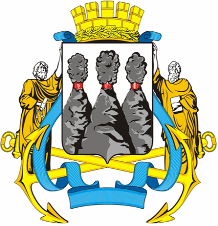 ГОРОДСКАЯ ДУМАПЕТРОПАВЛОВСК-КАМЧАТСКОГО ГОРОДСКОГО ОКРУГАот 25.07.2014 № 518-р17-я (внеочередная) сессияг.Петропавловск-КамчатскийО внесении изменения в план работы Городской Думы Петропавловск-Камчатского городского округа на                   II полугодие 2014 года, утвержденный решением Городской Думы Петропавловск-Камчатского городского округа от 25.06.2014 № 510-рГлава Петропавловск-Камчатского городского округа, исполняющий полномочия председателя Городской Думы            К.Г. Слыщенко«19.1О внесении изменений в генеральный план Петропавловск-Камчатского городского округа, утвержденный решением Городской Думы Петропавловск-Камчатского городского округа от 23.12.2009 № 697-рАдминистрация Петропавловск-Камчатского городского округаIII-IV».